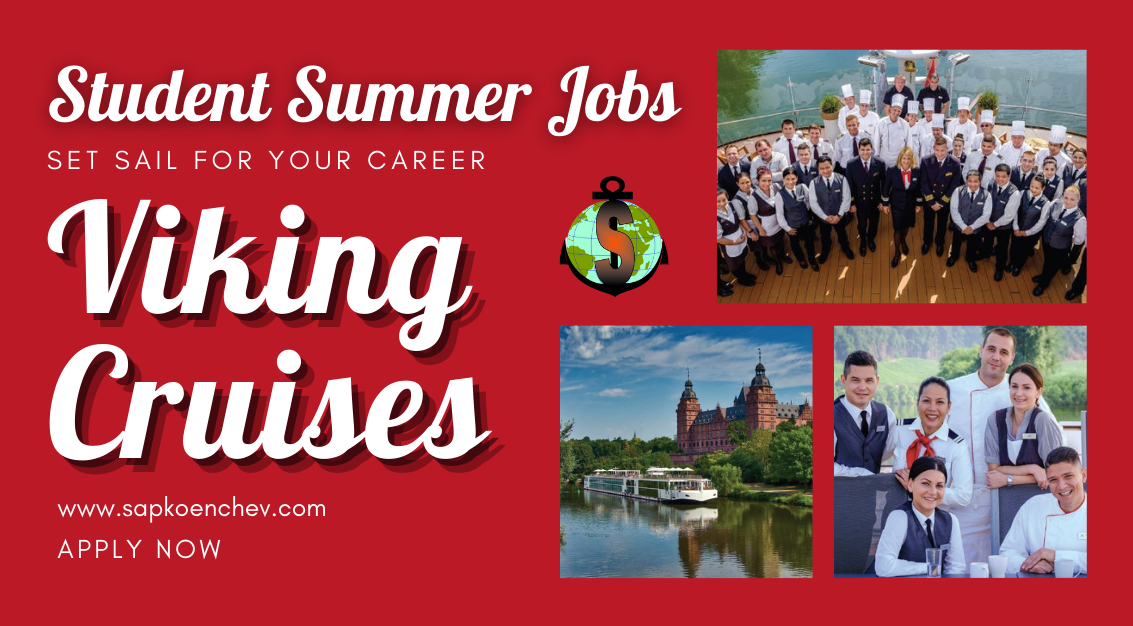 Присъедини се към иновативната лятна програма на Viking Cruises. Ако сте студент и търсите вълнуваща лятна работа, с която да пътувате из Европа, сега имате възможността да получите доходна и престижна работа на борда на луксозни речни пасажерски кораби на компанията Viking Cruises за вашия свободен летен период. Предишен опит в хотелиерството е за предпочитане, но не е задължителен. Ще бъдете обучени от екип експерти преди да се присъедините на кораба. След обучението ви ще работите на желана от вас позиция в кухнята, камериерството или ресторантъорството.Получавате:Швейцарски/Френски договр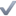 Безплатно настаняване и изхранване на бордаОтлично нетно заплащане – 1,700 € на месецКандидатствайте сега като изпратите своя автобиография на английски с актуална снимка на някой от нашите имейли: onboardjobs@abv.bg / applicants@sapkoenchev.com За повече информация, посетете нашия сайт: www.sapkoenchev.com